COPERTO E PANE SONO COMPRESI NEL PREZZO. IL CAFFE’ E’ IN OMAGGIO CON IL MENU COMPLETO.Per qualsiasi informazione su sostanze e allergeni è possibile richiedere l’apposita documentazione. In ogni caso si consiglia di segnalare intolleranze o allergie alimentari. A richiesta pasta gluten free.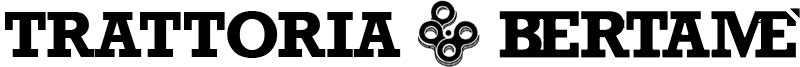 MENU DEL PRANZO   3 SETTEMBRE 2018EASYMEDIUMLARGEPrimo, Secondo e Contorno	      10,00Secondo e Contorno		7,00Solo Primo		5,00Solo Contorno		3,00Primo, Secondo e Contorno		12,00Secondo e Contorno		9,00Solo Primo		6,00Solo Contorno		3,00Primo, Secondo e Contorno		18,00Secondo e Contorno		12,00Solo Primo		8,50Solo Contorno		3,00PRIMIZuppetta di ceciFarfalle alla SorrentinaSECONDICostine barbequeFrittata con le cipolleCONTORNIMisto benesserePomodori e cetrioliRadicchio al fornoPRIMIMezze maniche al ragù biancoPenne salsiccia e piselliSECONDIPollo al curryBarchette di zucchineCONTORNIMisto benesserePomodori e cetrioliRadicchio al fornoPRIMIPaccheri ripieni di ricotta e zucchinePappardelle alla barbabietola con le cozzeSECONDISpada alla mediterraneaFiori di bresaola e caprino su letto di rucolaCONTORNIMisto benesserePomodori e cetrioliRadicchio al fornoVERDURANDOInsalatona		8,50(componi la tua insalatona)Insalatina mista 		5,00(Insalata mista,pomodori,carote)DOLCIAnanas		           3,00Dolce del giorno 		           3,50Sorbetto		           3,00Affogato al caffè		           3,50Caffè con pallina di gelato 		           2,00Caffè	           1,00                  	           BEVANDEAcqua minerale 75 		1,50Acqua minerale 50	      1,00Vino calice                               	      3,50Vino 1/4 l		5,00Vino 1/2 l		7,00Vino 1 l		12,00Bibita		3,00